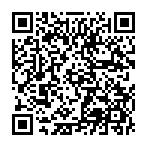 申し込む塾名希望する塾の（　）内に〇を記入してください。複数の塾への申し込みはできません。（ 　 ）長崎スコットランド交流塾　 　（ 　 ）地域芸術を愛でる塾（ 　 ）BARの楽しみ方塾　　　（ 　 ）たびぶたい・のりもの塾（ 　 ）長崎Baby・Kids LOVERS塾　　　　（ 　 ）長崎を舞台にショートショート塾希望する塾の（　）内に〇を記入してください。複数の塾への申し込みはできません。（ 　 ）長崎スコットランド交流塾　 　（ 　 ）地域芸術を愛でる塾（ 　 ）BARの楽しみ方塾　　　（ 　 ）たびぶたい・のりもの塾（ 　 ）長崎Baby・Kids LOVERS塾　　　　（ 　 ）長崎を舞台にショートショート塾希望する塾の（　）内に〇を記入してください。複数の塾への申し込みはできません。（ 　 ）長崎スコットランド交流塾　 　（ 　 ）地域芸術を愛でる塾（ 　 ）BARの楽しみ方塾　　　（ 　 ）たびぶたい・のりもの塾（ 　 ）長崎Baby・Kids LOVERS塾　　　　（ 　 ）長崎を舞台にショートショート塾希望する塾の（　）内に〇を記入してください。複数の塾への申し込みはできません。（ 　 ）長崎スコットランド交流塾　 　（ 　 ）地域芸術を愛でる塾（ 　 ）BARの楽しみ方塾　　　（ 　 ）たびぶたい・のりもの塾（ 　 ）長崎Baby・Kids LOVERS塾　　　　（ 　 ）長崎を舞台にショートショート塾希望する塾の（　）内に〇を記入してください。複数の塾への申し込みはできません。（ 　 ）長崎スコットランド交流塾　 　（ 　 ）地域芸術を愛でる塾（ 　 ）BARの楽しみ方塾　　　（ 　 ）たびぶたい・のりもの塾（ 　 ）長崎Baby・Kids LOVERS塾　　　　（ 　 ）長崎を舞台にショートショート塾希望する塾の（　）内に〇を記入してください。複数の塾への申し込みはできません。（ 　 ）長崎スコットランド交流塾　 　（ 　 ）地域芸術を愛でる塾（ 　 ）BARの楽しみ方塾　　　（ 　 ）たびぶたい・のりもの塾（ 　 ）長崎Baby・Kids LOVERS塾　　　　（ 　 ）長崎を舞台にショートショート塾希望する塾の（　）内に〇を記入してください。複数の塾への申し込みはできません。（ 　 ）長崎スコットランド交流塾　 　（ 　 ）地域芸術を愛でる塾（ 　 ）BARの楽しみ方塾　　　（ 　 ）たびぶたい・のりもの塾（ 　 ）長崎Baby・Kids LOVERS塾　　　　（ 　 ）長崎を舞台にショートショート塾希望する塾の（　）内に〇を記入してください。複数の塾への申し込みはできません。（ 　 ）長崎スコットランド交流塾　 　（ 　 ）地域芸術を愛でる塾（ 　 ）BARの楽しみ方塾　　　（ 　 ）たびぶたい・のりもの塾（ 　 ）長崎Baby・Kids LOVERS塾　　　　（ 　 ）長崎を舞台にショートショート塾希望する塾の（　）内に〇を記入してください。複数の塾への申し込みはできません。（ 　 ）長崎スコットランド交流塾　 　（ 　 ）地域芸術を愛でる塾（ 　 ）BARの楽しみ方塾　　　（ 　 ）たびぶたい・のりもの塾（ 　 ）長崎Baby・Kids LOVERS塾　　　　（ 　 ）長崎を舞台にショートショート塾希望する塾の（　）内に〇を記入してください。複数の塾への申し込みはできません。（ 　 ）長崎スコットランド交流塾　 　（ 　 ）地域芸術を愛でる塾（ 　 ）BARの楽しみ方塾　　　（ 　 ）たびぶたい・のりもの塾（ 　 ）長崎Baby・Kids LOVERS塾　　　　（ 　 ）長崎を舞台にショートショート塾希望する塾の（　）内に〇を記入してください。複数の塾への申し込みはできません。（ 　 ）長崎スコットランド交流塾　 　（ 　 ）地域芸術を愛でる塾（ 　 ）BARの楽しみ方塾　　　（ 　 ）たびぶたい・のりもの塾（ 　 ）長崎Baby・Kids LOVERS塾　　　　（ 　 ）長崎を舞台にショートショート塾希望する塾の（　）内に〇を記入してください。複数の塾への申し込みはできません。（ 　 ）長崎スコットランド交流塾　 　（ 　 ）地域芸術を愛でる塾（ 　 ）BARの楽しみ方塾　　　（ 　 ）たびぶたい・のりもの塾（ 　 ）長崎Baby・Kids LOVERS塾　　　　（ 　 ）長崎を舞台にショートショート塾フリガナ年代（R4.4.1現在）年代（R4.4.1現在）（18歳未満の場合保護者氏名）（18歳未満の場合保護者氏名）（18歳未満の場合保護者氏名）（18歳未満の場合保護者氏名）職業氏　名　　　　　　　歳代　　　　　　　歳代住　所〒　　　－〒　　　－〒　　　－〒　　　－〒　　　－〒　　　－〒　　　－〒　　　－〒　　　－〒　　　－〒　　　－〒　　　－連絡先TEL(自宅)TEL(携帯)TEL(携帯)FAXFAXE-mail@@@@@@@@@@@@連絡手段「塾」開所式・第１回塾会議のご案内をおくらせていただきます。（ 　 ）メール　（ 　 ）郵送　「塾」開所式・第１回塾会議のご案内をおくらせていただきます。（ 　 ）メール　（ 　 ）郵送　「塾」開所式・第１回塾会議のご案内をおくらせていただきます。（ 　 ）メール　（ 　 ）郵送　「塾」開所式・第１回塾会議のご案内をおくらせていただきます。（ 　 ）メール　（ 　 ）郵送　「塾」開所式・第１回塾会議のご案内をおくらせていただきます。（ 　 ）メール　（ 　 ）郵送　「塾」開所式・第１回塾会議のご案内をおくらせていただきます。（ 　 ）メール　（ 　 ）郵送　「塾」開所式・第１回塾会議のご案内をおくらせていただきます。（ 　 ）メール　（ 　 ）郵送　「塾」開所式・第１回塾会議のご案内をおくらせていただきます。（ 　 ）メール　（ 　 ）郵送　「塾」開所式・第１回塾会議のご案内をおくらせていただきます。（ 　 ）メール　（ 　 ）郵送　「塾」開所式・第１回塾会議のご案内をおくらせていただきます。（ 　 ）メール　（ 　 ）郵送　「塾」開所式・第１回塾会議のご案内をおくらせていただきます。（ 　 ）メール　（ 　 ）郵送　「塾」開所式・第１回塾会議のご案内をおくらせていただきます。（ 　 ）メール　（ 　 ）郵送　申込の動機申込の動機申込の動機これまでの「塾」経験これまでの「塾」経験これまでの「塾」経験年度塾塾塾塾年度年度 塾 塾 塾